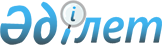 Шортанды аудандық мәслихатының 2019 жылғы 24 желтоқсандағы № С-51/2 "2020-2022 жылдарға арналған аудандық бюджет туралы" шешіміне өзгерістер мен толықтырулар енгізу туралыАқмола облысы Шортанды аудандық мәслихатының 2020 жылғы 28 ақпандағы № С-53/2 шешімі. Ақмола облысының Әділет департаментінде 2020 жылғы 3 наурызда № 7709 болып тіркелді
      Қазақстан Республикасының 2008 жылғы 4 желтоқсандағы Бюджет кодексінің 104, 106, 109, 111 баптарына, "Қазақстан Республикасындағы жергілікті мемлекеттік басқару және өзін-өзі басқару туралы" Қазақстан Республикасының 2001 жылғы 23 қаңтардағы Заңының 6 бабының 1 тармағының 1) тармақшасына сәйкес, Шортанды аудандық мәслихаты ШЕШІМ ҚАБЫЛДАДЫ:
      1. Шортанды аудандық мәслихатының "2020-2022 жылдарға арналған аудандық бюджет туралы" 2019 жылғы 24 желтоқсандағы № С-51/2 (Нормативтік құқықтық актілерді мемлекеттік тіркеу тізілімінде № 7620 тіркелген, 2020 жылғы 10 қаңтарда Қазақстан Республикасы нормативтік құқықтық актілерінің электрондық түрдегі эталондық бақылау банкінде жарияланған) шешіміне келесі өзгерістер мен толықтырулар енгізілсін:
      1 тармақ жаңа редакцияда жазылсын:
      "1. 2020-2022 жылдарға арналған аудандық бюджет тиісінше 1, 2 және 3 қосымшаларға сәйкес, оның ішінде 2020 жылға келесі көлемдерде бекітілсін:
      1) кірістер – 5 408 186 мың теңге, соның ішінде:
      салықтық түсімдер – 902 728 мың теңге;
      салықтық емес түсімдер – 19 970 мың теңге;
      негізгі капиталды сатудан түсетін түсімдер – 30 890 мың теңге;
      трансферттер түсімі – 4 454 598 мың теңге;
      2) шығындар – 5 472 221,8 мың теңге;
      3) таза бюджеттік кредиттеу – 44 384 мың теңге, соның ішінде:
      бюджеттік кредиттер – 99 413 мың теңге;
      бюджеттік кредиттерді өтеу – 55 029 мың теңге;
      4) қаржы активтерімен операциялар бойынша сальдо – 0 мың теңге;
      қаржы активтерін сатып алу – 0 мың теңге;
      5) бюджет тапшылығы (профициті) – (-108 419,8) мың теңге;
      6) бюджет тапшылығын қаржыландыру (профицитін пайдалану) – 108 419,8 мың теңге.";
      келесі мазмұндағы 11-1 тармағымен толықтырылсын:
      "11-1. 2020 жылға арналған аудандық бюджетте жергілікті бюджет қаражаты есебінен нысаналы трансферттер 7 қосымшаға сәйкес есепке алынсын.";
      келесі мазмұндағы 11-2 тармағымен толықтырылсын:
      "11-2. 2020 жылдың 1 қаңтарында қалыптасқан жағдай бойынша аудандық бюджетте 64 035,8 мың теңге сомасында бюджет қаражатының бос қалдықтары есепке алынсын.";
      көрсетілген шешімнің 1 қосымшасы осы шешімнің 1 қосымшасына сәйкес жаңа редакцияда жазылсын;
      осы шешімнің 2 қосымшасына сәйкес көрсетілген шешім 7 қосымшамен толықтырылсын.
      2. Осы шешім Ақмола облысының Әділет департаментінде мемлекеттік тіркелген күнінен бастап күшіне енеді және 2020 жылдың 1 қаңтарынан бастап қолданысқа енгізіледі.
      "КЕЛІСІЛДІ" 2020 жылға арналған аудандық бюджет 2020 жылға арналған жергілікті бюджет қаражаты есебінен нысаналы трансферттер
					© 2012. Қазақстан Республикасы Әділет министрлігінің «Қазақстан Республикасының Заңнама және құқықтық ақпарат институты» ШЖҚ РМК
				
      Шортанды аудандық
мәслихатының сессия
төрайымы 

А.Фурта

      Шортанды аудандық
мәслихатының хатшысы

Д.Отаров

      Шортанды ауданының әкімдігі
Шортанды аудандық мәслихатының
2020 жылғы 28 ақпандағы
№ С-53/2 шешіміне
1 қосымшаШортанды аудандық мәслихатының
2019 жылғы 24 желтоқсандағы
№ С-51/2 шешіміне
1 қосымша
Функционалдық топ
Санаты
Функционалдық топ
Санаты
Функционалдық топ
Санаты
Функционалдық топ
Санаты
Функционалдық топ
Санаты
Сома, мың теңге
Функционалдық кіші топ
Сыныбы
Функционалдық кіші топ
Сыныбы
Функционалдық кіші топ
Сыныбы
Функционалдық кіші топ
Сыныбы
Сома, мың теңге
Бюджеттік бағдарламалардың әкімшісі
Кіші сыныбы
Бюджеттік бағдарламалардың әкімшісі
Кіші сыныбы
Бюджеттік бағдарламалардың әкімшісі
Кіші сыныбы
Сома, мың теңге
Бюджеттік бағдарламалардың әкімшісі
Кіші сыныбы
Бюджеттік бағдарламалардың әкімшісі
Кіші сыныбы
Бюджеттік бағдарламалардың әкімшісі
Кіші сыныбы
Сома, мың теңге
Бағдарлама
Бағдарлама
Сома, мың теңге
1
2
3
4
5
6
I. Кiрiстер
5408186
1
Салықтық түсімдер
902728
01
Табыс салығы
2700
2
Жеке табыс салығы
2700
03
Әлеуметтiк салық
521958
1
Әлеуметтік салық
521958
04
Меншiкке салынатын салықтар
292000
1
Мүлiкке салынатын салықтар
292000
05
Тауарларға, жұмыстарға және қызметтерге салынатын iшкi салықтар
80170
2
Акциздер
3905
3
Табиғи және басқа ресурстарды пайдаланғаны үшiн түсетiн түсiмдер
63200
4
Кәсiпкерлiк және кәсiби қызметтi жүргiзгенi үшiн алынатын алымдар
13065
08
Заңдық мәнді іс-әрекеттерді жасағаны және (немесе) құжаттар бергені үшін оған уәкілеттігі бар мемлекеттік органдар немесе лауазымды адамдар алатын міндетті төлемдер
5900
1
Мемлекеттік баж
5900
2
Салықтық емес түсiмдер
19970
01
Мемлекеттік меншіктен түсетін кірістер
4779
4
Мемлекет меншігінде тұрған, заңды тұлғалардағы қатысу үлесіне кірістер
34
5
Мемлекет меншігіндегі мүлікті жалға беруден түсетін кірістер
4670
7
Мемлекеттік бюджеттен берілген кредиттер бойынша сыйақылар
67
9
Мемлекет меншігінен түсетін басқа да кірістер
8
02
Мемлекеттік бюджеттен қаржыландырылатын мемлекеттік мекемелердің тауарларды (жұмыстарды, қызметтерді) өткізуінен түсетін түсімдер
10
1
Мемлекеттік бюджеттен қаржыландырылатын мемлекеттік мекемелердің тауарларды (жұмыстарды, қызметтерді) өткізуінен түсетін түсімдер
10
04
Мемлекеттік бюджеттен қаржыландырылатын, сондай-ақ Қазақстан Республикасы Ұлттық Банкінің бюджетінен (шығыстар сметасынан) қамтылатын және қаржыландырылатын мемлекеттік мекемелер салатын айыппұлдар, өсімпұлдар, санкциялар, өндіріп алулар
2859
1
Мемлекеттік бюджеттен қаржыландырылатын, сондай-ақ Қазақстан Республикасы Ұлттық Банкінің бюджетінен (шығыстар сметасынан) қамтылатын және қаржыландырылатын мемлекеттік мекемелер салатын айыппұлдар, өсімпұлдар, санкциялар, өндіріп алулар
2859
06
Басқа да салықтық емес түсiмдер
12322
1
Басқа да салықтық емес түсiмдер
12322
3
Негізгі капиталды сатудан түсетін түсімдер
30890
03
Жердi және материалдық емес активтердi сату
30890
1
Жерді сату
30890
4
Трансферттер түсімі
4454598
01
Төмен тұрған мемлекеттiк басқару органдарынан трансферттер
194
3
Аудандық маңызы бар қалалардың, ауылдардың, кенттердің, аулдық округтардың бюджеттерінен трансферттер
194
02
Мемлекеттiк басқарудың жоғары тұрған органдарынан түсетiн трансферттер
4454404
2
Облыстық бюджеттен түсетiн трансферттер
4454404
II. Шығындар
5472221,8
01
Жалпы сипаттағы мемлекеттiк қызметтер
248384,2
1
Мемлекеттiк басқарудың жалпы функцияларын орындайтын өкiлдiк, атқарушы және басқа органдар
116023,6
112
Аудан (облыстық маңызы бар қала) мәслихатының аппараты
31189,6
001
Аудан (облыстық маңызы бар қала) мәслихатының қызметін қамтамасыз ету жөніндегі қызметтер
31189,6
122
Аудан (облыстық маңызы бар қала) әкімінің аппараты
84834
001
Аудан (облыстық маңызы бар қала) әкімінің қызметін қамтамасыз ету жөніндегі қызметтер
84834
2
Қаржылық қызмет
1838
459
Ауданның (облыстық маңызы бар қаланың) экономика және қаржы бөлімі
1838
003
Салық салу мақсатында мүлікті бағалауды жүргізу
1012
010
Жекешелендіру, коммуналдық меншікті басқару, жекешелендіруден кейінгі қызмет және осыған байланысты дауларды реттеу
826
9
Жалпы сипаттағы өзге де мемлекеттiк қызметтер
130522,6
458
Ауданның (облыстық маңызы бар қаланың) тұрғын үй-коммуналдық шаруашылығы, жолаушылар көлігі және автомобиль жолдары бөлімі
89188,6
001
Жергілікті деңгейде тұрғын үй-коммуналдық шаруашылығы, жолаушылар көлігі және автомобиль жолдары саласындағы мемлекеттік саясатты іске асыру жөніндегі қызметтер
13832,6
113
Жергілікті бюджеттерден берілетін ағымдағы нысаналы трансферттер
75356
459
Ауданның (облыстық маңызы бар қаланың) экономика және қаржы бөлімі
33647,8
001
Ауданның (облыстық маңызы бар қаланың) экономикалық саясатын қалыптастыру мен дамыту, мемлекеттік жоспарлау, бюджеттік атқару және коммуналдық меншігін басқару саласындағы мемлекеттік саясатты іске асыру жөніндегі қызметтер
30752,8
113
Жергілікті бюджеттерден берілетін ағымдағы нысаналы трансферттер
2895
494
Ауданның (облыстық маңызы бар қаланың) кәсіпкерлік және өнеркәсіп бөлімі
7686,2
001
Жергілікті деңгейде кәсіпкерлікті және өнеркәсіпті дамыту саласындағы мемлекеттік саясатты іске асыру жөніндегі қызметтер
7686,2
02
Қорғаныс
12058
1
Әскери мұқтаждықтар
6858
122
Аудан (облыстық маңызы бар қала) әкімінің аппараты
6858
005
Жалпыға бірдей әскери міндетті атқару шеңберіндегі іс-шаралар
6858
2
Төтенше жағдайлар жөнiндегi жұмыстарды ұйымдастыру
5200
122
Аудан (облыстық маңызы бар қала) әкімінің аппараты
5200
006
Аудан (облыстық маңызы бар қала) ауқымындағы төтенше жағдайлардың алдын алу және оларды жою
5000
007
Аудандық (қалалық) ауқымдағы дала өрттерінің, сондай-ақ мемлекеттік өртке қарсы қызмет органдары құрылмаған елдi мекендерде өрттердің алдын алу және оларды сөндіру жөніндегі іс-шаралар
200
04
Бiлiм беру
3431897,9
1
Мектепке дейiнгi тәрбиелеу және оқыту
708624
464
Ауданның (облыстық маңызы бар қаланың) білім беру бөлімі
373874
009
Мектепке дейінгі тәрбие ұйымдарының қызметін қамтамасыз ету
189122
040
Мектепке дейінгі білім беру ұйымдарында мемлекеттік білім беру тапсырысын іске асыруға
184752
467
Ауданның (облыстық маңызы бар қаланың) құрылыс бөлімі
334750
037
Мектепке дейiнгi тәрбие және оқыту объектілерін салу және реконструкциялау
334750
2
Бастауыш, негізгі орта және жалпы орта білім беру
2536522,7
464
Ауданның (облыстық маңызы бар қаланың) білім беру бөлімі
2508707,8
003
Жалпы білім беру
2407814,3
006
Балаларға қосымша білім беру
100893,5
465
Ауданның (облыстық маңызы бар қаланың) дене шынықтыру және спорт бөлімі
27814,9
017
Балалар мен жасөспірімдерге спорт бойынша қосымша білім беру
27814,9
9
Бiлiм беру саласындағы өзге де қызметтер
186751,2
464
Ауданның (облыстық маңызы бар қаланың) білім беру бөлімі
186751,2
001
Жергілікті деңгейде білім беру саласындағы мемлекеттік саясатты іске асыру жөніндегі қызметтер
7978
004
Ауданның (облыстық маңызы бар қаланың) мемлекеттік білім беру мекемелерінде білім беру жүйесін ақпараттандыру
2949
005
Ауданның (облыстық маңызы бар қаланың) мемлекеттік білім беру мекемелер үшін оқулықтар мен оқу-әдiстемелiк кешендерді сатып алу және жеткізу
30725
015
Жетім баланы (жетім балаларды) және ата-аналарының қамқорынсыз қалған баланы (балаларды) күтіп-ұстауға асыраушыларына ай сайынғы ақшалай қаражат төлемдері
18875,2
067
Ведомстволық бағыныстағы мемлекеттік мекемелерінің және ұйымдарының күрделі шығыстары
126224
06
Әлеуметтiк көмек және әлеуметтiк қамтамасыз ету
206752,7
1
Әлеуметтiк қамсыздандыру
25477
451
Ауданның (облыстық маңызы бар қаланың) жұмыспен қамту және әлеуметтік бағдарламалар бөлімі
25477
005
Мемлекеттік атаулы әлеуметтік көмек 
25477
2
Әлеуметтiк көмек
129798
451
Ауданның (облыстық маңызы бар қаланың) жұмыспен қамту және әлеуметтік бағдарламалар бөлімі
129798
002
Еңбекпен қамту бағдарламасы
63419
007
Жергілікті өкілетті органдардың шешімі бойынша мұқтаж азаматтардың жекелеген топтарына әлеуметтік көмек
23883
010
Үйден тәрбиеленіп оқытылатын мүгедек балаларды материалдық қамтамасыз ету
788
017
Мүгедектерді оңалту жеке бағдарламасына сәйкес, мұқтаж мүгедектерді міндетті гигиеналық құралдармен және ымдау тілі мамандарының қызмет көрсетуін, жеке көмекшілермен қамтамасыз ету
10165
023
Жұмыспен қамту орталықтарының қызметін қамтамасыз ету
31543
9
Әлеуметтiк көмек және әлеуметтiк қамтамасыз ету салаларындағы өзге де қызметтер 
51477,7
451
Ауданның (облыстық маңызы бар қаланың) жұмыспен қамту және әлеуметтік бағдарламалар бөлімі
51477,7
001
Жергілікті деңгейде жұмыспен қамтуды қамтамасыз ету және халық үшін әлеуметтік бағдарламаларды іске асыру саласындағы мемлекеттік саясатты іске асыру жөніндегі қызметтер
24594,7
011
Жәрдемақыларды және басқа да әлеуметтік төлемдерді есептеу, төлеу мен жеткізу бойынша қызметтерге ақы төлеу
286
050
Қазақстан Республикасында мүгедектердің құқықтарын қамтамасыз етуге және өмір сүру сапасын жақсарту
9099
054
Үкіметтік емес ұйымдарда мемлекеттік әлеуметтік тапсырысты орналастыру
15238
113
Жергілікті бюджеттерден берілетін ағымдағы нысаналы трансферттер
2260
07
Тұрғын үй-коммуналдық шаруашылық
367988,7
1
Тұрғын үй шаруашылығы
15963,4
458
Ауданның (облыстық маңызы бар қаланың) тұрғын үй-коммуналдық шаруашылығы, жолаушылар көлігі және автомобиль жолдары бөлімі
2596
003
Мемлекеттік тұрғын үй қорының сақтаулуын ұйымдастыру
2596
467
Ауданның (облыстық маңызы бар қаланың) құрылыс бөлімі
13367,4
003
Коммуналдық тұрғын үй қорының тұрғын үйін жобалау және (немесе) салу, реконструкциялау
4271
004
Инженерлік-коммуникациялық инфрақұрылымды жобалау, дамыту және (немесе) жайластыру
9096,4
2
Коммуналдық шаруашылық
352025,3
458
Ауданның (облыстық маңызы бар қаланың) тұрғын үй-коммуналдық шаруашылығы, жолаушылар көлігі және автомобиль жолдары бөлімі
15568
012
Сумен жабдықтау және су бұру жүйесінің жұмыс істеуі
15568
467
Ауданның (облыстық маңызы бар қаланың) құрылыс бөлімі
336457,3
005
Коммуналдық шаруашылығын дамыту
1
007
Қаланы және елді мекендерді абаттандыруды дамыту
30
058
Елді мекендердегі сумен жабдықтау және су бұру жүйелерін дамыту
336426,3
08
Мәдениет, спорт, туризм және ақпараттық кеңістiк
231020
1
Мәдениет саласындағы қызмет
89002,1
455
Ауданның (облыстық маңызы бар қаланың) мәдениет және тілдерді дамыту бөлімі
89002,1
003
Мәдени-демалыс жұмысын қолдау
89002,1
2
Спорт
23226
465
Ауданның (облыстық маңызы бар қаланың) дене шынықтыру және спорт бөлімі
23226
001
Жергілікті деңгейде дене шынықтыру және спорт саласындағы мемлекеттік саясатты іске асыру жөніндегі қызметтер
9840
006
Аудандық (облыстық маңызы бар қалалық) деңгейде спорттық жарыстар өткiзу
2357
007
Әр түрлi спорт түрлерi бойынша ауданның (облыстық маңызы бар қаланың) құрама командаларының мүшелерiн дайындау және олардың облыстық спорт жарыстарына қатысуы
10829
032
Ведомстволық бағыныстағы мемлекеттік мекемелерінің және ұйымдарының күрделі шығыстары
200
3
Ақпараттық кеңiстiк
58489,7
455
Ауданның (облыстық маңызы бар қаланың) мәдениет және тілдерді дамыту бөлімі
49745,7
006
Аудандық (қалалық) кiтапханалардың жұмыс iстеуi
41750,7
007
Мемлекеттік тілді және Қазақстан халқының басқа да тілдерін дамыту
7995
456
Ауданның (облыстық маңызы бар қаланың) ішкі саясат бөлімі
8744
002
Мемлекеттік ақпараттық саясат жүргізу жөніндегі қызметтер
8744
9
Мәдениет, спорт, туризм және ақпараттық кеңiстiктi ұйымдастыру жөнiндегi өзге де қызметтер
60302,2
455
Ауданның (облыстық маңызы бар қаланың) мәдениет және тілдерді дамыту бөлімі
39565,4
001
Жергілікті деңгейде тілдерді және мәдениетті дамыту саласындағы мемлекеттік саясатты іске асыру жөніндегі қызметтер
7805
032
Ведомстволық бағыныстағы мемлекеттік мекемелерінің және ұйымдарының күрделі шығыстары
31760,4
456
Ауданның (облыстық маңызы бар қаланың) ішкі саясат бөлімі
20736,8
001
Жергілікті деңгейде ақпарат, мемлекеттілікті нығайту және азаматтардың әлеуметтік сенімділігін қалыптастыру саласында мемлекеттік саясатты іске асыру жөніндегі қызметтер
13608,9
003
Жастар саясаты саласында іс-шараларды iске асыру
7127,9
10
Ауыл, су, орман, балық шаруашылығы, ерекше қорғалатын табиғи аумақтар, қоршаған ортаны және жануарлар дүниесін қорғау, жер қатынастары
366076,4
1
Ауыл шаруашылығы
25508,6
462
Ауданның (облыстық маңызы бар қаланың) ауыл шаруашылығы бөлімі
20183,8
001
Жергілікті деңгейде ауыл шаруашылығы саласындағы мемлекеттік саясатты іске асыру жөніндегі қызметтер
20183,8
467
Ауданның (облыстық маңызы бар қаланың) құрылыс бөлімі
1324,8
010
Ауыл шаруашылығы объектілерін дамыту
1324,8
473
Ауданның (облыстық маңызы бар қаланың) ветеринария бөлімі
4000
001
Жергілікті деңгейде ветеринария саласындағы мемлекеттік саясатты іске асыру жөніндегі қызметтер
4000
6
Жер қатынастары
91577,9
463
Ауданның (облыстық маңызы бар қаланың) жер қатынастары бөлімі
91577,9
001
Аудан (облыстық маңызы бар қала) аумағында жер қатынастарын 

реттеу саласындағы мемлекеттік саясатты іске асыру жөніндегі қызметтер
18382,9
006
Аудандардың, облыстық маңызы бар, аудандық маңызы бар қалалардың, кенттердiң, ауылдардың, ауылдық округтердiң шекарасын белгiлеу кезiнде жүргiзiлетiн жерге орналастыру
5000
039
Ақмола облысының бюджетіне Нұр-Сұлтан қаласының жасыл желекті аймағын құру үшін мәжбүрлеп оқшаулаған кезде жер пайдаланушылар немесе жер телімдерінің иелеріне шығындарды өтеу
68195
9
Ауыл, су, орман, балық шаруашылығы, қоршаған ортаны қорғау және жер қатынастары саласындағы басқа да қызметтер
248989,9
459
Ауданның (облыстық маңызы бар қаланың) экономика және қаржы бөлімі
248989,9
099
Мамандарды әлеуметтік қолдау жөніндегі шараларды іске асыру
248989,9
11
Өнеркәсіп, сәулет, қала құрылысы және құрылыс қызметі
21351,1
2
Сәулет, қала құрылысы және құрылыс қызметі
21351,1
467
Ауданның (облыстық маңызы бар қаланың) құрылыс бөлімі
12658,3
001
Жергілікті деңгейде құрылыс саласындағы мемлекеттік саясатты іске асыру жөніндегі қызметтер
12658,3
468
Ауданның (облыстық маңызы бар қаланың) сәулет және қала құрылысы бөлімі
8692,8
001
Жергілікті деңгейде сәулет және қала құрылысы саласындағы мемлекеттік саясатты іске асыру жөніндегі қызметтер
8692,8
12
Көлiк және коммуникация
440780
1
Автомобиль көлiгi
432150
458
Ауданның (облыстық маңызы бар қаланың) тұрғын үй-коммуналдық шаруашылығы, жолаушылар көлігі және автомобиль жолдары бөлімі
432150
051
Көлiк инфрақұрылымының басым жобаларын іске асыру
432150
9
Көлiк және коммуникациялар саласындағы өзге де қызметтер
8630
458
Ауданның (облыстық маңызы бар қаланың) тұрғын үй-коммуналдық шаруашылығы, жолаушылар көлігі және автомобиль жолдары бөлімі
8630
037
Әлеуметтік маңызы бар қалалық (ауылдық), қала маңындағы және ауданішілік қатынастар бойынша жолаушылар тасымалдарын субсидиялау
8630
13
Өзгелер
19050
9
Өзгелер
19050
459
Ауданның (облыстық маңызы бар қаланың) экономика және қаржы бөлімі
19050
012
Ауданның (облыстық маңызы бар қаланың) жергілікті атқарушы органның резерві
19050
14
Борышқа қызмет көрсету
67
1
Борышқа қызмет көрсету
67
459
Ауданның (облыстық маңызы бар қаланың) экономика және қаржы бөлімі
67
021
Жергілікті атқарушы органдардың облыстық бюджеттен қарыздар бойынша сыйақылар мен өзге де төлемдерді төлеу бойынша борышына қызмет көрсету
67
15
Трансферттер
126795,8
1
Трансферттер
126795,8
459
Ауданның (облыстық маңызы бар қаланың) экономика және қаржы бөлімі
126795,8
006
Пайдаланылмаған (толық пайдаланылмаған) нысаналы трансферттерді қайтару
229,8
038
Субвенциялар
126566
IІІ. Таза бюджеттiк кредиттеу
44384
Бюджеттік кредиттер
99413
10
Ауыл, су, орман, балық шаруашылығы, ерекше қорғалатын табиғи аумақтар, қоршаған ортаны және жануарлар дүниесін қорғау, жер қатынастары
99413
9
Ауыл, су, орман, балық шаруашылығы, қоршаған ортаны қорғау және жер қатынастары саласындағы басқа да қызметтер
99413
459
Ауданның (облыстық маңызы бар қаланың) экономика және қаржы бөлімі
99413
018
Мамандарды әлеуметтік қолдау шараларын іске асыруға берілетін бюджеттік кредиттер
99413
5
Бюджеттік кредиттерді өтеу
55029
01
Бюджеттік кредиттерді өтеу
55029
1
Мемлекеттік бюджеттен берілген бюджеттік кредиттерді өтеу
55029
ІV. Қаржы активтерiмен операциялар бойынша сальдо 
0
Қаржы активтерін сатып алу
0
V. Бюджет тапшылығы (профициті)
-108419,8
VI. Бюджет тапшылығын қаржыландыру (профицитін пайдалану)
108419,8Шортанды аудандық мәслихатының
2020 жылғы 28 ақпандағы
№ С-53/2 шешіміне
2 қосымшаШортанды аудандық мәслихатының
2019 жылғы 24 желтоқсандағы
№ С-51/2 шешіміне
7 қосымша
Атауы
Сома, мың теңге
Ағымдағы нысаналы трансферттер
25245
соның ішінде:
Раевка ауылдық округіне бағдарламалық қамтамасыз етуді сатып алуға
115
Новоселовка ауылдық округіне бағдарламалық қамтамасыз етуді сатып алуға
115
Пригородный ауылдық округіне бағдарламалық қамтамасыз етуді сатып алуға
115
Дамса ауылдық округіне генератор сатып алуға
200
Дамса ауылдық округіне суды сору үшін мотопомпа сатып алуға
200
Пригородный ауылдық округіне суды сору үшін мотопомпа сатып алуға
200
Бозайғыр ауылдық округіне суды сору үшін мотопомпа сатып алуға
200
тұрғын үй-коммуналдық шаруашылығың дамытуға, соның ішінде:
24100
Дамса ауылдық округінде жолдарды қардан тазартуға
2500
Новокубанка ауылдық округінде жолдарды қардан тазартуға
1000
Бозайғыр ауылдық округінде жолдарды қардан тазартуға
3800
Бектау ауылдық округінде жолдарды қардан тазартуға
1000
Петровка ауылдық округінде жолдарды қардан тазартуға
1000
Раевка ауылдық округінде жолдарды қардан тазартуға
1000
Пригородный ауылдық округінде жолдарды қардан тазартуға
1000
Новоселовка ауылдық округінде жолдарды қардан тазартуға
1000
Шортанды кентінде жолдарды қардан тазартуға
3000
Жолымбет кентінде жолдарды қардан тазартуға
1000
Пригородный ауылдық округінде су тасқынының алдын алуға
300
Ұлы Отан соғысындағы Жеңістің 75 жылдығына Шортанды кентін абаттандыруға
7500